Školský klub detí pri ŠZŠ v Čiernom Balogu, Hlavná 236/67, 976 52 Čierny Balog 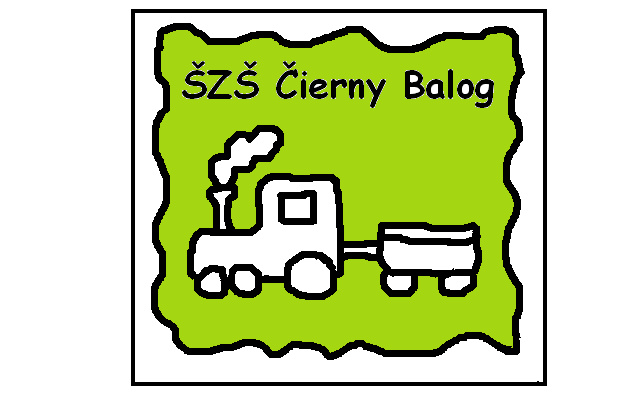 Výchovný program  ŠKD – VLÁČIK    V - edomosti    L - ojálnosťl -  Á - ska   Č - estnosť    I - stota   K - amarátstvoMotto: „Učiť možno slovami, vychovávať len príkladom.“                                                                                             J. A. KomenskýNázov výchovného programu Vláčik vychádza z poznania, že vláčik predstavuje symbol čakania na správnu príležitosť, nasmerovanie na správnu cestu.  Veríme, že deti navštevujúce ŠKD budú nasmerované na ten správny životný cieľ.Školský klub  detí je miesto pre:rozvíjanie tvorivosti,regeneráciu síl,posilňovanie sebavedomia,vytváranie priateľstva.OBSAHCiele a poslanie výchovyFormy výchovy a vzdelávaniaVýchovný jazykTematické oblasti výchovy4.1 Charakteristika a ciele tematických oblastí výchovyKomunikácia a práca s informáciamiSebarozvoj a svet práceZdravie a subjektívna pohodaSpoločnosť a prírodaKultúra a umenie1  Ciele a poslanie výchovyŠVP v  ŠKD bol vytvorený  a inšpirovaný novou školskou reformou (zákon č. 245/2008 o výchove a vzdelávaní). Hlavným poslaním  ŠKD je viesť žiakov k všestrannému a harmonickému rozvoju ich osobnosti, ako po stránke telesnej, tak duševnej, formou nenáročnej  záujmovej činnosti sa zameriavať na  prípravu žiakov na vyučovanie, na uspokojovanie a rozvíjanie ich záujmov v čase mimo vyučovania. V celej výchovno-vzdelávacej činnosti striedať odpočinkovú a relaxačnú činnosť, a tým prispievať k odstráneniu únavy z predchádzajúcej  školskej činnosti.Ciele ŠKD Sú založené na princípoch podnetného prostredia, ktoré má:poskytovať priame a bezprostredné zážitky formou záujmových aktivít,dávať priestor vlastnej iniciatíve žiakov,ponúkať činnosti, na ktoré je žiak  pripravený,,mať svoje pravidlá správania,byť bezpečné po fyzickej aj psychickej stránke,zmysluplne využívať voľný čas,poskytovať deťom zážitky, zážitkové učenie,vytvárať priestor pre tvorivé aktivity,rozvíjať manuálne zručnosti a svojou prácou sa podieľať na estetickej úrovni ŠKD,podporovať nadanie, talent a záujmy,učiť deti analyzovať problémy, navrhnúť ich riešenie a vedieť ich riešiť,zoznamovať sa s modernou technikou,formovať hodnoty ako láska, úcta, rešpekt, rovnosť, sloboda, tolerancia, empatia, čestnosť a spolupráca,osvojiť si pravidlá prosociálneho správania sa - úcta k rodičom a iným osobám, kultúrnym hodnotám, tradíciám,prispieť k prevencii a riešeniu problémov životného prostredia a pomocou zážitku realizovať riešenia - aktivity na triedenie odpadu, starostlivosť o kvety a záhony, kŕmenie zveri, vtákov,zvyšovať telesnú zdatnosť pravidelným pohybom, vytvárať vhodné podmienky pre relaxáciu a regeneráciu fyzických a psychických síl,rozvíjať vzťah k cudzím jazykom formou hier.2  Formy výchovy a vzdelávaniaFormy výchovy a vzdelávania v školskom klube detí vychádzajú z hlavného predmetu činnosti školského klubu vymedzeným v legislatíve a tým je:príprava na vyučovanie, záujmová činnosť, oddych.Príprava na vyučovanie môže mať rôznu formu, napr. písanie domácich úloh, opakovanie a precvičovanie učiva formou didaktických hier, aplikácia poznatkov z vyučovania pri vychádzkach a záujmových činnostiach v tematických oblastiach výchovy. V príprave na vyučovanie musí byť zohľadnená fyziologická krivka výkonnosti detí s ohľadom na vek.Záujmové činnosti sa spravidla realizujú cez tematické oblasti výchovy.V kontexte aktívneho oddychu sa v ŠKD striedajú rôzne činnosti – odpočinkové, rekreačné, záujmové, ktoré sú realizované cez tematické oblasti výchovy, samoobslužné činnosti, režimové momenty a voľné hrové činnosti.3  Výchovný jazyk Výchovný jazyk je vymedzený v § 12 Zákona č. 245/2008 Z. z. o výchove a vzdelávaní ako štátny jazyk Slovenskej republiky - slovenský jazyk.4  Tematické oblasti výchovyObsahový rozsah výchovy mimo vyučovania vychádza z troch základných princípov: personalizácia, inklúzia a subjektívna pohoda, ktoré sú obsiahnuté v tematických oblastiach výchovy. Tieto princípy sú obsiahnuté v piatich tematických oblastiach výchovy:Komunikácia a práca s informáciami.Sebarozvoj a svet práce.Zdravie a subjektívna pohoda.Spoločnosť a príroda.Kultúra a umenie.Implementácia tematických oblastí výchovy v školskom klube detí nie je podmienená pravidelným striedaním všetkých oblastí výchovy počas jedného pracovného týždňa.4.1 Charakteristika a ciele tematických oblastí výchovyTematické oblasti sú vzájomne prepojené, prelínajú sa a nevystupujú ako samostatné a izolované časti. Ciele tematických oblastí výchovy sú prispôsobené potrebám súčasných detí a trendom vo vzdelávaní (digitalizácia, informatizácia, inklúzia, individualizácia, diferenciácia a pod.). Napĺňanie cieľov tematických oblastí prispieva k rozvoju detí a ich príprave na život. Tematické oblasti výchovy sú kompatibilné so vzdelávacími oblasťami základného vzdelávania. Majú ucelený a vzájomne prepojený systém, pričom sú prispôsobené charakteru výchovy mimo vyučovania.4.1.1 Komunikácia a práca s informáciamiV tematickej oblasti výchovy Komunikácia a práca s informáciami sú integrované vzdelávacie oblasti Jazyk a komunikácia a oblasť Matematika a práca s informáciami.Charakteristika tematickej oblasti výchovy:verbálna a neverbálna komunikácia,virtuálna komunikácia,riešenie konfliktov, aktívne počúvanie,riešenie problémov,čitateľská, matematická a digitálna gramotnosť.Ciele tematickej oblasti výchovy Komunikácia a práca s informáciami:osvojovať si schopnosti, zručnosti, diskutovať, obhajovať vlastné názory,aplikovať informatickú kultúru založenú na rešpektovaní právnych a etických zásad používania IKT,používať kritické a analytické myslenie pri poznávaní nebezpečenstva internetu a online prostredia,rozvíjať jazykové a komunikačné zručnosti, osvojovať si komunikačnú etiku, využívať matematické a logické myslenie v každodennom živote a štúdiu.Námety na činnosti v ŠKD:matematické cvičenie (samostatné písanie zadaných úloh), techniky rozvíjania vedomostí, práca s informáciami,práca s informačnými zdrojmi, čítanie s porozumením,rozvíjanie slovnej zásoby – didaktické hry,vedenie rozhovoru, diskusia, dialóg, monológ – komunitné kruhy,práca s počítačom, komunikácia s internetom,hranie rolí, aktivačné hry - vypočuť si opačný názor,práca s počítačom, komunikácia s internetom - využívať všetky dostupné formy komunikácievulgarizmy, slang, gestá, neformálna komunikácia, spolužitie bez násilia - rozlíšiť kultúrne a nekultúrne prejavy v správaní.4.1.2 Sebarozvoj a svet práce Tematická oblasť výchovy Sebarozvoj a svet práce je kompatibilná so vzdelávacou oblasťou Človek a svet práce.Charakteristika tematickej oblasti výchovy:sebadôvera,sebapoznávanie – kto som, kým sa chcem stať, o čom snívam,tímová spolupráca,asertivita,tvorivé myslenie,empatia, riešenie konfliktov,správne sa rozhodovať.Ciele tematickej oblasti výchovy Sebarozvoj a svet práce:prejavovať podnikavosť, iniciatívnosť, tvorivosť a prirodzenú zvedavosť pri poznávaní sveta okolo seba,osvojovať si zručnosti riešiť konflikty, vyjadrovať svoje postoje a názory na primeranej úrovni empatie a asertivity,zapájať sa úspešne do bežného života rozvíjaním zručností finančnej gramotnosti,využívať vlastné záujmy na podporu sebarealizácie a voľby povolania,aplikovať zručnosti kooperácie a spolupráce ako člen tímu, sociálnej skupiny,nadobúdať pracovné zručnosti v rôznych oblastiach ľudskej činnostibyť zodpovedný za pracovné úlohy (dokončiť začatú prácu). Námety na činnosti v ŠKD:vytváranie pozitívnej klímy, dodržiavanie školského poriadku,prejavy úcty k rodičom a ostatným ľuďom, čo je tolerancia,emócie – prečo sme nahnevaní, silné a slabé stránky osobnosti, trpezlivosť,asertivita, asertívne správanie,rozumieť významu osobnej zodpovednosti za vykonanú prácu,4.1.3 Zdravie a subjektívna pohodaTematická oblasť výchovy Zdravie a subjektívna pohoda súvisí so vzdelávacou oblasťou Zdravie a pohyb.Charakteristika tematickej oblasti výchovy Zdravie a subjektívna pohoda:fyzické zdravie,duševné zdravie,zdravý životný štýl,životospráva,šport,cvičenie,režim dňa,postoje,názory,sila prítomného okamihu,prežívanie svojej pozície – člena tímu, skupiny.Ciele tematickej oblasti výchovy Zdravie a subjektívna pohoda:dosahovať duševnú rovnováhu prostredníctvom kompenzácie pohybovými aktivitami,vykonávať činnosti zodpovedajúce svojmu osobnému potenciálu v oblasti pohybových aktivít, športu a telesnej výchovy,získať informácie o zdravom životnom štýle a aplikovať ho vo svojom dennom režime,využívať svoje osobné záujmy na vlastnú sebarealizáciu a relaxáciu,mať pozitívny vzťah k pohybovým aktivitám a športu s ich pravidelným začlenením do denného režimu,získať informácie o situáciách ohrozujúcich zdravie a vedieť poskytnúť prvú pomoc na veku primeranej úrovni,poznať kultúru stolovania a aplikáciu zásad slušného správania v praxi,prejaviť prosociálne zručnosti pri sebapoznávaní, riešení emočných problémov,mať schopnosť zvládnuť vlastné pozitívne a negatívne emócie,riešiť kvalitu vzťahov s rodičmi, spolužiakmi, učiteľmi,nadobudnúť odolnosť a zdravé sociálne návyky ako prevenciu pred rizikovým správaním.Námety na činnosti v ŠKD:telovýchovné chvíľky,prechádzka, stolný tenis, kolektívne hry,čo je nikotín, fajčenie, alkohol a zdravie, civilizačné choroby,relaxačné cvičenie, skupinové hry,podstata zdravia, zodpovednosť za svoje zdravie, príčiny ochorenia, racionálna strava,stravovacie návyky, pitný režim, striedanie práce s odpočinkom, prvá pomoc ,športová a záujmová činnosť,kultivovať základné a sebaobslužné návyky.4.1.4 Spoločnosť a prírodaV tematickej oblasti výchovy Spoločnosť a príroda sú integrované vzdelávacie oblasti Človek a spoločnosť a Človek a príroda.Charakteristika tematickej oblasti výchovy:hodnoty v spoločnosti,sloboda,demokracia,práva a povinnosti,ľudské práva,sociálne znevýhodnené skupiny,inkluzívny prístup k životu – prijatie druhého za partnera, spoločníka,medziľudské vzťahy,tolerancia,akceptácia,rešpektovanie,dialóg,konsenzus,kompromis,lojalita,trvalo udržateľný rozvoj,planéta Zem,vesmír,globálne problémy ľudstva.Ciele tematickej oblasti výchovy Spoločnosť a príroda:utvrdzovať etické správanie,prijímať odlišnosti, občianske postoje,upevňovať vlastné poznanie a aplikáciu spoločenských, kultúrnych a právnych noriem v správaní voči okoliu,diskutovať o mediálne aktívnych skupinách, ktoré spochybňujú demokratické hodnoty a propagujú extrémizmus v rôznych oblastiach (youtuberi, influenceri),demonštrovať zásady environmentálneho prístupu k životnému prostrediu,rozvíjať abstraktné myslenie smerujúce k pochopeniu podstaty témy a aj experimentovanie a bádanie,zapájať sa do výberu a realizácie dobrovoľníckych aktivít.Námety na činnosti v ŠKD:pozorovanie zmien v prírode,šetrenie energiami, vodou,starostlivosť o izbové kvety, čistenie prírody a okolia školy,spolurozhodovať o živote v skupine,prejavovať úctu k rodičom, starším,prejavovať ohľaduplnosť k osobám so zdravotným postihnutím,vedieť spolupracovať so skupinou,rozvíjať zručnosti pri ochrane životného prostredia.4.1.5 Kultúra a umenie Charakteristika tematickej oblasti výchovy:kultúrne dedičstvá – tradície, zvyky, obyčaje,rozmanitosť a vplyv iných kultúr,národná hrdosť,vlastenectvo,Slovensko – moja krajina,náboženstvá,národnostné menšiny,umenie – výtvarné, hudobné, literárno-dramatické,sebavyjadrenie cez umenie.Ciele tematickej oblasti výchovy Kultúra a umenie:uvedomovať si vzájomný vplyv rôznych kultúr na Slovensku,využívať rôzne formy umenia na vlastné sebavyjadrenie a schopnosti kritického čítania a interpretácie,prejavovať vzťah k ľudovým tradíciám,využívať pri komunikácii a interakcii s ľuďmi poznatky o kultúrach, náboženstve a tradíciách národnostných menšín žijúcich na Slovensku,chápať význam estetických faktorov v každodennom živote, chápať význam umenia v živote jednotlivca a spoločnosti,rozvíjať poznanie seba ako euroobčana v oblasti kultúry.Námety na činnosti v ŠKD:kultúrne pamiatky obce, ľudové tanečné zvyky,záujmová činnosť, príprava kultúrneho podujatia,Veľká noc, Deň matiek, úcta k starším, Vianoce,posilniť úctu ku kultúrnym hodnotám,objavovať a vnímať krásu v bežnom živote.Školský klub detí pri ŠZŠ v Čiernom Balogu, Hlavná 236/67, 976 52 Čierny Balog Výchovný program  ŠKD – VLÁČIKROČNÉ PLÁNYForma výchovy a vzdelávaniaPoldennáVýchovný jazykSlovenskýDruh školského zariadeniaŠtátneDátum prerokovania v pedagogickej rade30. 08. 2023Dátum prerokovania v rade školyPlatnosť výchovného programu01. 09. 2023ZriaďovateľRegionálny úrad školskej správy  Banská BystricaNám. Ľ. Štúra 5943/1974 05 Banská BystricaMesiacTEmatická oblasťVýchovyObsah  (TOV)Cieľ výchovno-Vzdelávacej aktivitySeptemberKomunikácia a práca s informáciamiVitaj v školskom klube, pravidlá ŠKDOsvojiť si školský poriadok v ŠKDSeptemberKomunikácia a práca s informáciamiNaša ŠZŠ a ŠKDOsvojovať si prezentačné zručnostiSeptemberKomunikácia a práca s informáciamiSvetový deň vďačnosti (21.9.)Osvojiť si komunikačnú etikuSeptemberKomunikácia a práca s informáciamiJa ako súčasť Vláčika ŠKD Používať kritické myslenie pri vyjadrovaní svojich myšlienok SeptemberSEBAROZVOJ A SVET PRÁCESpoločne sahrámeAplikovať zručnostikooperácieSeptemberSEBAROZVOJ A SVET PRÁCEKde majú hračky       svoje miesto?Byť zodpovedný zapracovné úlohySeptemberSEBAROZVOJ A SVET PRÁCEKlubový land artNadobúdať mäkké zručnosti (kooperácia) v rôznych oblastiach ľudskej  činnostiSeptemberSEBAROZVOJ A SVET PRÁCEFarebná jeseň Nadobúdať mäkké zručnosti (tímová spolupráca) SeptemberZDRAVIE A SUBJEKTÍVNA POHODABezpečne do         školyZískať informácie o situáciách ohrozujúcich zdravieSeptemberZDRAVIE A SUBJEKTÍVNA POHODASebaobslužné        úkony Upevňovať návyky sebaobslužných činností v ŠKD a VŠJSeptemberZDRAVIE A SUBJEKTÍVNA POHODAPrechádzky jesennou prírodouVyužívať osobné záujmy na relaxáciuSeptemberZDRAVIE A SUBJEKTÍVNA POHODALoptové hry Rozvíjať kultivovaný pohybový prejavSeptemberSPOLOČNOSŤ A PRÍRODATolerancia k iným osobámUtvrdzovať etické správanie a aplikovať spoločenské normySeptemberSPOLOČNOSŤ A PRÍRODAPlanéta ZemDemonštrovať zásady environmentálneho prístupu k životnému prostrediuSeptemberSPOLOČNOSŤ A PRÍRODAPrvý jesenný deň (23.9.)Pozorovať zmeny v prírodeSeptemberSPOLOČNOSŤ A PRÍRODASvetový deň mlieka (28.9.)Rozvíjať myslenie k pochopeniu podstaty témySeptemberKULTÚRA A UMENIEMoje prázdninyRozvíjať tvorivosť a kreativitu na vlastnom zážitku a skúsenostiSeptemberKULTÚRA A UMENIEOtlačky prstov, hry s farbamiChápať význam estetickej činnostiSeptemberKULTÚRA A UMENIEJeseň pani bohatáVyužiť hudobné umenie na sebavyjadrenieSeptemberKULTÚRA A UMENIEJesenná výzdobaRozvíjať tvorivosť a kreativituMesiacTEmatická oblasťVýchovyObsah  (TOV)Cieľ výchovno-Vzdelávacej aktivityoktóberKomunikácia a práca s informáciamiSvetový deň úsmevu (7.10.)Osvojovať si prezentačné zručnosti neverbálnou komunikáciouoktóberKomunikácia a práca s informáciamiČarovné slovíčkaAplikovať etiku v oblastikomunikácieoktóberKomunikácia a práca s informáciamiLáska k zvieratámVedieť šetrne pracovať s knihouoktóberKomunikácia a práca s informáciamiMesiac úcty k                      staršímPoukázať na dôležitosť prejavu úcty k starším ľuďomoktóberSEBAROZVOJ A SVET PRÁCEVláčiková šarkaniáda Aplikovať mäkké zručnosti kooperácie a spolupráce ako člen tímu, sociálnej skupinyoktóberSEBAROZVOJ A SVET PRÁCEJesenný obrazNadobúdať pracovné zručnosti v rôznych oblastiach ľudskej činnostioktóberSEBAROZVOJ A SVET PRÁCETekvičkovo – tvorivé myslenieRozvíjať vzťah ku tradíciámoktóberSEBAROZVOJ A SVET PRÁCEPamiatka zosnulých Prejavovať osobnú tvorivosť pri výrobe ikebanyoktóberZDRAVIE A SUBJEKTÍVNA POHODAMoje duševné zdravie Dosahovať duševnú rovnováhu prostredníctvom duševného a fyzického zaťaženia pohybovými aktivitamioktóberZDRAVIE A SUBJEKTÍVNA POHODADeň odvahy Prejavovať prosociálne zručnosti pri spoločných aktivitáchoktóberZDRAVIE A SUBJEKTÍVNA POHODABeh k stromu Rozvíjať zdravú súťaživosťoktóberZDRAVIE A SUBJEKTÍVNA POHODAŠportová súťažMať pozitívny vzťah k pohybovým aktivitám októberSPOLOČNOSŤ A PRÍRODAZnaky jeseneZapájať sa do aktivít von – hrabanie lístiaoktóberSPOLOČNOSŤ A PRÍRODADeň zdravej výživy (16.10.)Pripraviť si jednoduchý ovocný šalátoktóberSPOLOČNOSŤ A PRÍRODAPranostiky na októberUpevňovať vlastné poznanieoktóberSPOLOČNOSŤ A PRÍRODASociálne znevýhodnené skupinyUtvrdzovať etické správanie, prijímať odlišnosti občianskej spoločnostioktóberKULTÚRA A UMENIEPozdrav Vlastnou tvorbou prejaviť lásku k starým rodičomoktóberKULTÚRA A UMENIEDramatizácia krátkej rozprávkyVyužívať schopnosti kritického čítania a interpretácieoktóberKULTÚRA A UMENIEHaloween Nadobudnúť interkultúrne kompetencie októberKULTÚRA A UMENIETanec v násVnímať význam umenia v živote jednotlivcaMesiacTEmatická oblasťVýchovyObsah  (TOV)Cieľ výchovno-vzdelávacej aktivityNOVEMBERKomunikácia a práca s informáciamiPoznáš hoax?Vyhľadávať informácie v súlade s právnymi a etickými zásadami používania IKTNOVEMBERKomunikácia a práca s informáciamiChodíš nakupovať?Využívať matematické myslenie a logické operácie v každodennom životeNOVEMBERKomunikácia a práca s informáciamiSvet rozprávok Rozvíjať jazykové zručnosti  a  čitateľskú gramotnosťNOVEMBERKomunikácia a práca s informáciamiAdvent Vedieť popísať pocity pred nadchádzajúcimi sviatkamiNOVEMBERSEBAROZVOJ A SVET PRÁCEMoja značkaPrejavovať tvorivosť pri prezentovaní seba saméhoNOVEMBERSEBAROZVOJ A SVET PRÁCENajlepší kamarátPopísať vlastnosti kamaráta na primeranej úrovni empatieNOVEMBERSEBAROZVOJ A SVET PRÁCENáš obchodZapájať sa úspešne do bežného života rozvíjaním zručností finančnej gramotnostiNOVEMBERSEBAROZVOJ A SVET PRÁCEVysnívané povolanieVyužívať vlastné záujmy na  podporu voľby povolaniaNOVEMBERZDRAVIE A SUBJEKTÍVNA POHODAOsobná hygiena Upevňovať hygienické návykyNOVEMBERZDRAVIE A SUBJEKTÍVNA POHODAPohybom k zdraviuZískať správne návyky držania telaNOVEMBERZDRAVIE A SUBJEKTÍVNA POHODASúťažné hry Získať pozitívny vzťah k pohybovým aktivitám, rozvíjať súťaživosť detíNOVEMBERZDRAVIE A SUBJEKTÍVNA POHODAPrvá pomocVedieť poskytnúť prvú pomoc na veku primeranej úrovniNOVEMBERSPOLOČNOSŤ A PRÍRODAZnáma osobnosťDiskutovať o mediálne aktívnych skupinách – youtuberi, influenceri  NOVEMBERSPOLOČNOSŤ A PRÍRODAKvíz o jeseniAplikovať prírodovedné vedomostiNOVEMBERSPOLOČNOSŤ A PRÍRODAČo bude s vtáčikmi v zime?Mať kladný vzťah k životnému prostrediuNOVEMBERSPOLOČNOSŤ A PRÍRODAKladné medziľudské vzťahyUpevňovať poznanie kultúrnych noriem v správaní  sa voči okoliuNOVEMBERKULTÚRA A UMENIESoľ nad zlatoVedieť opísať stručný dej vypočutej rozprávkyNOVEMBERKULTÚRA A UMENIEPoďme do múzeaRozvíjať sebapoznanie v oblasti kultúryNOVEMBERKULTÚRA A UMENIEIde pieseň okolo – karaoke Využívať rôzne formy umenia na vlastné vyjadrovanieNOVEMBERKULTÚRA A UMENIENaša obec Prejavovať vzťah k ľudovým zvykom a tradíciámMesiacTEmatická oblasťVýchovyObsah  (TOV)Cieľ výchovno-vzdelávacej aktivitydecemberKomunikácia a práca s informáciamiPosedenie pri čajiAktívne počúvať iných a obhájiť si vlastné názorydecemberKomunikácia a práca s informáciamiVianočné zvyky a tradícieVyuži IKT pri hľadaní informácii o tradíciách vo svetedecemberKomunikácia a práca s informáciamiAdventVytvoriť vlastný text o adventedecemberKomunikácia a práca s informáciamiVianoce u násRozvíjať slovnú zásobu a gramaticky správnu výslovnosťdecemberSEBAROZVOJ A SVET PRÁCEMikulášska topánkaNadobúdať pracovné zručnosti pri tvorbe mikulášskej topánkydecemberSEBAROZVOJ A SVET PRÁCEVianočné ozdobyByť zodpovedný za pracovné úlohydecemberSEBAROZVOJ A SVET PRÁCEPečieme perníkyPrejaviť vlastnú tvorivosťdecemberSEBAROZVOJ A SVET PRÁCEMáš rád Vianoce?Vyjadrovať svoje postoje a názorydecemberZDRAVIE A SUBJEKTÍVNA POHODAVianočné stolovaniePoznať kultúru stolovaniadecemberZDRAVIE A SUBJEKTÍVNA POHODASpoločná sánkovačkaVyužívať svoje osobné záujmy na relaxáciudecemberZDRAVIE A SUBJEKTÍVNA POHODAZákladné tanečné krokyVyužívať svoj talent decemberZDRAVIE A SUBJEKTÍVNA POHODAVieš prehrávať?Mať schopnosť zvládnuť vlastné pozitívne a negatívne emóciedecemberSPOLOČNOSŤ A PRÍRODAZmeny v prírodeOboznamovať deti so zmenami v prírodedecemberSPOLOČNOSŤ A PRÍRODAPrechádzka zimnou krajinouPochopiť zásady environmentálneho prístupu k prírodedecemberSPOLOČNOSŤ A PRÍRODAStarostlivosť o vtáčiky v zimeZapájať sa do výberu a realizácie dobrovoľných aktivítdecemberSPOLOČNOSŤ A PRÍRODAVianoce vo svetePrijímať odlišnosti rôznych kultúrdecemberKULTÚRA A UMENIERozprávkový čas Vianoc Aplikovať podnety tvorivosti pri predvianočnej výzdobe školy decemberKULTÚRA A UMENIEHrdý SlovákPrejaviť pozitívny vzťah k ochrane a poznávaniu kultúrneho dedičstvadecemberKULTÚRA A UMENIEVianoce vo sveteNadobúdať znalosti o tradíciách rôznych kultúrdecemberKULTÚRA A UMENIEVianočné trhyRozvíjať kreativitu  a tvorivosť pri tvorbe výrobkuMesiacTEmatická oblasťVýchovyObsah  (TOV)Cieľ výchovno-vzdelávacej aktivityjanuárKomunikácia a práca s informáciamiNovoročné predsavzatieRozvíjať jazykové a komunikačné zručnostijanuárKomunikácia a práca s informáciamiAj Slovensko má sviatokRozvíjať jazykové a komunikačné zručnosti opisomjanuárKomunikácia a práca s informáciamiVieme sa správať?Osvojovať si komunikačnú etikujanuárKomunikácia a práca s informáciamiPolrok je za namiVyužiť kritické myslenie pri zhodnotení polrokajanuárSEBAROZVOJ A SVET PRÁCEPevná vôľa pri tvorbe origamiNadobudnúť pracovné zručnosti pri tvorbe ľahkých origami – žabkajanuárSEBAROZVOJ A SVET PRÁCESnehuliaciVedieť spolupracovať so skupinoujanuárSEBAROZVOJ A SVET PRÁCEDarček pre kamarátaMať trpezlivosť pri dokončení začatej prácejanuárSEBAROZVOJ A SVET PRÁCEKŕmenie vtáčikovPrejaviť zvedavosť pri poznávaní sveta okolo sebajanuárZDRAVIE A SUBJEKTÍVNA POHODAPohyb je radosť Využívať svoje osobné záujmy na relaxáciujanuárZDRAVIE A SUBJEKTÍVNA POHODAKĺzanie v snehuMať pozitívny vzťah k pohybovej aktivitejanuárZDRAVIE A SUBJEKTÍVNA POHODASkoky do snehu Vedieť objektívne zhodnotiť riziká januárZDRAVIE A SUBJEKTÍVNA POHODASprávna životosprávaZískať informácie o životospráve a uspokojiť svoje potreby (spánok, strava, pohyb, odpočinok)januárSPOLOČNOSŤ A PRÍRODAVesmírAplikovať prírodovedné vedomosti o vesmírejanuárSPOLOČNOSŤ A PRÍRODAPranostiky na januárOboznamovať sa so zmenami a zákonitosťami v prírodejanuárSPOLOČNOSŤ A PRÍRODAVlastnosti vody, snehu a ľaduPochopiť podstatu témy príroda januárSPOLOČNOSŤ A PRÍRODAMoje práva a povinnostiPrimerane veku poznať právne normyjanuárKULTÚRA A UMENIENovoročný ohňostrojAplikovať podnety moderného výtvarného umeniajanuárKULTÚRA A UMENIENácvik piesne o zimeVyužívať hudobné umenie na sebavyjadreniejanuárKULTÚRA A UMENIEDedkova rukavička Využívať dramatické umenie na sebavyjadreniejanuárKULTÚRA A UMENIERečňovanky, riekanky, vinše Spoznávať kultúrne hodnoty našich predkovMesiacTEmatická oblasťVýchovyObsah  (TOV)Cieľ výchovno-vzdelávacej aktivityfebruárKomunikácia a práca s informáciamiČarovné slovíčka Osvojovať si prezentačné zručnostifebruárKomunikácia a práca s informáciamiVirtuálna komunikáciaRešpektovať právne a etické zásady vo virtuálnej komunikáciifebruárKomunikácia a práca s informáciamiFašiangy – zvyky a tradíciePracovať s knihou – vedieť vyhľadať potrebné informáciefebruárKomunikácia a práca s informáciamiVyhľadávanie informácií na internetePoužívať IKT pri vyhľadávaní informácii na internetefebruárSEBAROZVOJ A SVET PRÁCENaša záhradka Prejavovať podnikavosť a zvedavosť pri poznaní sveta okolo sebafebruárSEBAROZVOJ A SVET PRÁCEValentínsky pozdrav Kooperovať pri tvorbe pozdravufebruárSEBAROZVOJ A SVET PRÁCEMaska na karnevalVyužiť sebarealizáciu pri práci s rôznym materiálom februárSEBAROZVOJ A SVET PRÁCESme jeden tím Osvojovať si zručnosti, riešiť konfliktyfebruárZDRAVIE A SUBJEKTÍVNA POHODALinky pomociPoznať dôležité číslafebruárZDRAVIE A SUBJEKTÍVNA POHODAŠkola slušnostiUpevňovať aplikáciu zásad slušného správania v praxifebruárZDRAVIE A SUBJEKTÍVNA POHODAVirtuálny životByť odolný pred rizikovým správaním vo virtuálnej komunikáciifebruárZDRAVIE A SUBJEKTÍVNA POHODATanečná školaMať pozitívny vzťah k pohybufebruárSPOLOČNOSŤ A PRÍRODANaše kvietkyZaujať správny prístup k životnému prostrediufebruárSPOLOČNOSŤ A PRÍRODAZnečisťovanie ovzdušiaAplikovať vedomosti súvisiace s globálnymi výzvamifebruárSPOLOČNOSŤ A PRÍRODAVšetci sme kamaráti Zdokonaliť prejavy kultúrneho správaniafebruárSPOLOČNOSŤ A PRÍRODAPozorovanie zmien v prírodeVzbudiť záujem o nové informáciefebruárKULTÚRA A UMENIESlovenská ľudová pieseňPrejavovať vzťah k slovenským piesňamfebruárKULTÚRA A UMENIEĽudové a moderné tance Objaviť krásu rôznych tanečných  štýlov  februárKULTÚRA A UMENIEDramatizácia krátkej rozprávkyAplikovať podnety z rozprávky na vlastné sebavyjadrenie februárKULTÚRA A UMENIEMoja obec – Čierny BalogPoznávať kultúrne dedičstvoMesiacTEmatická oblasťVýchovyObsah  (TOV)Cieľ výchovno-vzdelávacej aktivitymarecKomunikácia a práca s informáciamiMarec – mesiac knihyPochopiť funkciu písaného textumarecKomunikácia a práca s informáciamiZ rozprávky do rozprávkyZreprodukovať svoju obľúbenú rozprávkumarecKomunikácia a práca s informáciamiPrvý jarný deňSpoznať zákonitosti prírody s využitím IKT pri hľadaní informáciímarecKomunikácia a práca s informáciamiDeň učiteľovDiskutovať o práci učiteľamarecSEBAROZVOJ A SVET PRÁCEZáložka do knihyNadobúdať pracovné zručnosti a rozvíjať základy manuálnych zručnostímarecSEBAROZVOJ A SVET PRÁCEObal na knihuNadobúdať pracovné zručnosti marecSEBAROZVOJ A SVET PRÁCEJarná výzdobaAplikovať schopnosť kooperácie a spolupráce ako člen tímumarecSEBAROZVOJ A SVET PRÁCERozhodni sa správneVyužívať vlastné záujmy na podporu sebarealizáciemarecZDRAVIE A SUBJEKTÍVNA POHODAHygiena rúk a celého telaUpevňovať hygienické zásady každý deňmarecZDRAVIE A SUBJEKTÍVNA POHODACvičenia na povelVykonávať činnosti v oblasti pohybových aktivítmarecZDRAVIE A SUBJEKTÍVNA POHODALoptové hry Mať pozitívny vzťah k športu a dodržiavať herné pravidlámarecZDRAVIE A SUBJEKTÍVNA POHODAŠKD Vláčik hľadá talentVyužívať svoj talent a nadanie – vedieť prekonať strachmarecSPOLOČNOSŤ A PRÍRODAPozorovanie zmien jarnej prírody Vzbudiť záujem o nové informácie a upevniť vlastné poznaniemarecSPOLOČNOSŤ A PRÍRODAJa ako youtuberDiskutovať o mediálne aktívnych skupináchmarecSPOLOČNOSŤ A PRÍRODASvetový deň vody (22.3.)Rozvíjať abstraktné myslenie smerujúce k pochopeniu podstaty témymarecSPOLOČNOSŤ A PRÍRODAPoznáme našu Zem?Aplikovať prírodovedné vedomosti pri tvorbe „projektu“ o ZemimarecKULTÚRA A UMENIEVýroba mini knihy o SlovenskuAplikovať podnety výtvarného umenia pri rozvíjaní tvorivostimarecKULTÚRA A UMENIEVýtvarné vyjadrenie vypočutej hudbyChápať význam estetickej činnosti v každodennom životemarecKULTÚRA A UMENIESprievodca obcou Čierny Balog a mestom BreznoVyužívať pri komunikácii s ľuďmi poznatky o kultúre a tradíciáchmarecKULTÚRA A UMENIEIde pieseň okolo Aplikovať podnety speváckej a inštrumentálnej činnosti  pri rozvíjaní tvorivosti postavenej na vlastnom zážitkuMesiacTEmatická oblasťVýchovyObsah  (TOV)Cieľ výchovno-vzdelávacej aktivityaprílKomunikácia a práca s informáciamiVeľká nocVyhľadať pomocou IKT informácie o Veľkej NociaprílKomunikácia a práca s informáciamiDeň narcisovOsvojovať si prezentačné zručnostiaprílKomunikácia a práca s informáciamiDeň Rómov (8.4.)Diskutovať a obhajovať  vlastné názoryaprílKomunikácia a práca s informáciamiApríl – mesiac lesovPracovať s knihou pri hľadaní informácií o leseaprílSEBAROZVOJ A SVET PRÁCEVeľkonočné symbolyPorozumieť významu osobnej zodpovednosti za vykonanú prácu aprílSEBAROZVOJ A SVET PRÁCEMaľovanie kraslícNadobúdať pracovné zručnostiaprílSEBAROZVOJ A SVET PRÁCEVáza s kvetmiPrejaviť tvorivosť a estetické cítenie pri výzdobe priestorov ŠKD aprílSEBAROZVOJ A SVET PRÁCEAké poznáš povolaniaVyužívať vlastné záujmy na podporu sebarealizácie a voľby povolaniaaprílZDRAVIE A SUBJEKTÍVNA POHODAŠportujeme spoluRiešiť kvalitu vzťahov so spolužiakmi prostredníctvom športu aprílZDRAVIE A SUBJEKTÍVNA POHODAKlubový futbalRozvíjať všeobecnú obratnosťaprílZDRAVIE A SUBJEKTÍVNA POHODAPoď sa so mnou hraťDosahovať duševnú rovnováhu prostredníctvom pohybových aktivítaprílZDRAVIE A SUBJEKTÍVNA POHODADeň tanca (29.4.)Získať kultivovaný pohybový prejavaprílSPOLOČNOSŤ A PRÍRODAAko sa správať k lesomUtvrdzovať etické správanie k prírodeaprílSPOLOČNOSŤ A PRÍRODAJarné kvetyNaučiť sa správne starať o kvetyaprílSPOLOČNOSŤ A PRÍRODADeň Zeme (22.4.)Aplikovať spoločenské, kultúrne a právne normy v správaní voči okoliuaprílSPOLOČNOSŤ A PRÍRODATriedenie odpaduZískavať informácie správneho prístupu k životnému prostrediuaprílKULTÚRA A UMENIEVeľkonočné vinšeVnímať umenie a kultúru na základe súčasných kultúrnych procesovaprílKULTÚRA A UMENIEJarná lúkaVyužívať rôzne techniky kresby  na vlastné sebavyjadrenieaprílKULTÚRA A UMENIEPieseň o jariAplikovať podnety speváckej činnosti pri rozvíjaní detskej tvorivostiaprílKULTÚRA A UMENIEVeľkonočné zvyky a tradíciePrejavovať vzťah k ľudovým tradíciámMesiacTEmatická oblasťVýchovyObsah  (TOV)Cieľ výchovno-vzdelávacej aktivitymájKomunikácia a práca s informáciamiKaždá práca je dôležitáObhájiť vlastné názorymájKomunikácia a práca s informáciamiDeň matiekVyjadrovať svoje myšlienky pri  tvorbe vlastného textumájKomunikácia a práca s informáciamiDeň rodiny (15.5.)Osvojovať si komunikačnú etikumájKomunikácia a práca s informáciamiPopíš svoju rodinu Rozvíjať jazykové a komunikačné zručnosti s ohľadom na čistotu jazykovéhoprejavumájSEBAROZVOJ A SVET PRÁCEDarček pre maminkuVedieť prejaviť úctu k rodičommájSEBAROZVOJ A SVET PRÁCEPapierová loďka, čiapkaRozvíjať jednoduché technické zručnostimájSEBAROZVOJ A SVET PRÁCEŠetrím si na hračkyÚspešne rozvíjať finančnú gramotnosťmájSEBAROZVOJ A SVET PRÁCEKlubový vláčikSpolupracovať v tímemájZDRAVIE A SUBJEKTÍVNA POHODAHry v prírodeNadobudnúť zdravé sociálne návyky pri hrách v prírodemájZDRAVIE A SUBJEKTÍVNA POHODAOvocie zo záhradkyZískať informácie o zdravom životnom štýlemájZDRAVIE A SUBJEKTÍVNA POHODASkrývačky na školskom dvorePravidelne začleňovať pohybové aktivity do denného režimumájZDRAVIE A SUBJEKTÍVNA POHODABedmintonRozvíjať špecifickú obratnosť a využiť osobnostné záujmy pri sebarealizáciimájSPOLOČNOSŤ A PRÍRODAPranostiky na májPoznať zákonitosti prírodymájSPOLOČNOSŤ A PRÍRODANáš spoločný herbárRozvíjať spoluprácu pri bádanímájSPOLOČNOSŤ A PRÍRODAOdpad nepatrí do prírodyPoznať dôsledky znečisťovania prírodymájSPOLOČNOSŤ A PRÍRODAOvocné stromyUpevňovať vlastné poznaniemájKULTÚRA A UMENIEPortrét mojej mamyVyužívať výtvarné umenie na vlastné sebavyjadrenie májKULTÚRA A UMENIEKrásy SlovenskaAplikovať podnety z fotografie pri tvorbe výtvarného dielamájKULTÚRA A UMENIEPočúvanie ľudovej piesnePosilniť úctu ku  kultúrnym hodnotámmájKULTÚRA A UMENIENakresli svoju obec – Čierny BalogObjavovať a vnímať krásu v bežnom životeMesiacTEmatická oblasťVýchovyObsah  (TOV)Cieľ výchovno-Vzdelávacej aktivityjúnKomunikácia a práca s informáciamiMDDPorozumieť významu čítaného textujúnKomunikácia a práca s informáciamiPozdrav na prázdninyVyjadrovať svoje myšlienky v slovenskom jazykujúnKomunikácia a práca s informáciamiKoľko času potrebuješ na prípravu do školy?Využívať matematické a logické myslenie v každodennom živote a štúdiujúnKomunikácia a práca s informáciamiZáverečné vyhodnotenie a diskotékaVedieť uplatniť neformálnu komunikáciujúnSEBAROZVOJ A SVET PRÁCEDarček pre otcaByť zodpovedný za pracovné úlohyjúnSEBAROZVOJ A SVET PRÁCEDopravné prostriedky a značkyAplikovať kognitívne stratégie pri vlastnom učení sajúnSEBAROZVOJ A SVET PRÁCEČím raz budemVedieť vyjadriť svoje postoje a názory na primeranej úrovnijúnSEBAROZVOJ A SVET PRÁCEPriateľstvo a nenávisťOsvojovať si zručnosti riešiť konfliktyjúnZDRAVIE A SUBJEKTÍVNA POHODALopta v hlavnej úloheSebarealizovať sa pri kolektívnych hráchjúnZDRAVIE A SUBJEKTÍVNA POHODAKubo velíRiešiť kvalitu vzťahov so spolužiakmijúnZDRAVIE A SUBJEKTÍVNA POHODARozlúčková vybíjanáMať kultivovaný pohybový prejavjúnZDRAVIE A SUBJEKTÍVNA POHODADetské popoludnie na školskom dvoreDosahovať duševnú rovnováhu pri fyzickom zaťažení počas pohybových aktivítjúnSPOLOČNOSŤ A PRÍRODAZmeny v prírodeSpoznávať prírodne javy a zákonitosti počas letajúnSPOLOČNOSŤ A PRÍRODASpoločný piknikUtvrdzovať etické správanie a spoluprácu júnSPOLOČNOSŤ A PRÍRODAŽivot okolo vodných tokovRozširovať si všeobecné vedomostijúnSPOLOČNOSŤ A PRÍRODAŠkolský dvor bez odpadkovSprávať sa zodpovedne  k životnému prostrediujúnKULTÚRA A UMENIEAko by som chcel prežiť Deň detí?Vedieť vyjadriť svoje predstavy a sny prostredníctvom kresby  kriedoujúnKULTÚRA A UMENIEVymysli básničkuVnímať význam umenia v živote jednotlivca a spoločnostijúnKULTÚRA A UMENIEOpakovanie známych piesníVyužiť hudobné umenie na vlastné sebavyjadreniejúnKULTÚRA A UMENIETešíme sa na prázdninyVedieť vyjadriť svoje emócie prostredníctvom tanca